ПРОЕКТ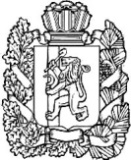 АДМИНИСТРАЦИЯ ПОСЕЛКА НИЖНИЙ ИНГАШНИЖНЕИНГАШСКОГО РАЙОНА КРАСНОЯРСКОГО КРАЯПОСТАНОВЛЕНИЕ__________ 2021 г.                     пгт. Нижний Ингаш                                             № «Об отмене проведения открытого конкурсана право заключения концессионного соглашенияв отношении муниципального имущества»  	Администрацией поселка Нижний Ингаш Нижнеингашского района Красноярска края был объявлен открытый конкурс на право заключения концессионного соглашения на объекты теплоснабжения в пгт. Нижний Ингаш Нижнеингашского района Красноярского края по сообщению №220518/1034053/01 - ЛОТ №1, №2, №3 и №4, по результатам которого, на основании протокола №4, победителем открытого конкурса на право заключения концессионного соглашения по сообщению №220518/1034053/01, признано ООО «МДМ Девелопмент» (ИНН 2464244579, ОГРН 1122468022610, г. Заозерный).	Учитывая то, что с момента организации и проведения конкурса на право заключения концессионного соглашения в отношении тепловых сетей, находящихся в собственности муниципального образования поселок Нижний  Ингаш по сообщению №220518/1034053/01, прошло значительное время, концессионные соглашения до настоящего времени не заключено, и изложенные в конкурсной документации требования и условия, пришли в противоречие с новыми требованиями и условиями, необходимыми для заключения концессионных соглашений, устранить которые не представляется возможным путем изменения условий конкурса, изложенных в конкурсной документации по сообщению №220518/1034053/01), принимая во внимание основания, по которым правительство Красноярского края отказало в согласовании проектов концессионных соглашений, а также то, что планируемое к передаче имущество на момент объявления конкурса находилось и находится в настоящее время в пользовании третьих лиц, не являющимися участниками конкурса и которые препятствуют предоставлению информации о техническом состоянии имущества, а победитель конкурса по сообщению № 220518/10340553/01 ООО «МДМ Девелопмент» (ИНН 2464244579, ОГРН 1122468022610, г. Заозерный) в нарушении ч. 4 ст. 36 ФЗ «О концессионных соглашениях», п. 2.24 конкурсной документации до настоящего времени не предоставил надлежащим образом оформленное обеспечение исполнения обязательств по концессионному соглашению в соответствии с условиями конкурсной документации, что в совокупности делает невозможным заключение концессионных соглашений по сообщению №220518/1034053/01 по Лотам №1,2,3,4, руководствуясь требованиями Федерального закона от 21.07.2005 № 115-ФЗ «О концессионных соглашениях», ч. 1 ст. 48 Федерального закона от 06.10.2003 № 131-ФЗ «Об общих принципах организации местного самоуправления в Российской Федерации», а также ч. 4 ст. 17 Устава муниципального образования поселок Нижний Ингаш ПОСТАНОВИЛ:	1.Отменить проведение открытого конкурса на право заключения концессионного соглашения в отношении объектов теплоснабжения муниципального образования поселок Нижний  Ингаш, объявленного в соответствие с постановлением Администрации поселка Нижний Ингаш от 30.11.2017 № 250, опубликованного на официальном сайте Российской Федерации для размещения информации о проведении торгов www.torgi.gof.ru., извещение № 220518/1034053/01, ЛОТ № 1, № 2, № 3, № 4.	2.Признать утратившим силу постановление Администрации поселка Нижний  Ингаш Нижнеингашского района Красноярского края от 30.11.2017 № 250 «Об организации и проведения открытого конкурса на право заключения концессионного соглашения в отношении муниципального имущества поселка Нижний  Ингаш» с момента вступления в силу настоящего постановления.	3.Разместить настоящее постановление на официальном сайте Российской Федерации  для размещения информации о проведении торгов www.torgi.gof.ru и на официальном сайте администрации поселка Нижний  Ингаш.	4.Уведомить о принятом решении участников открытого конкурса на право заключения концессионного соглашения, победителя конкурса ООО «Довеломент».	5.Опубликовать настоящее постановление в официальном средстве массовой информации «Вестник муниципального образования поселок Нижний Ингаш Нижнеингашского района Красноярского края».	6.Контроль за исполнением настоящего постановления оставляю за собой.	7.Постановление вступает в силу с момента его опубликования в официальном средстве массовой информации «Вестник муниципального образования поселок Нижний Ингаш Нижнеингашского района Красноярского края».И.о. Главы поселка                                                                                     В.А. Глазков